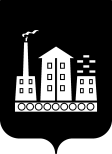 АДМИНИСТРАЦИЯГОРОДСКОГО ОКРУГА СПАССК-ДАЛЬНИЙ ПОСТАНОВЛЕНИЕ30 июня 2016 г.       	 г. Спасск-Дальний, Приморского края                              № 332 -паОб утверждении муниципальной адресной программы «Комплексного развития транспортной инфраструктуры в городском округе Спасск-Дальний  на 2016-2022 годы» 	В рамках исполнения постановления Правительства Российской Федерации от 25.12.2015 № 1440 «Об утверждении требований к программам комплексного развития транспортной инфраструктуры поселений, городских округов»,  руководствуясь Федеральным законом от 06.10.2003 № 131-ФЗ «Об общих принципах организации местного самоуправления в Российской Федерации», Уставом городского округа Спасск-Дальний, в целях создания условий для устойчивого развития сети автомобильных дорог местного значения и транспорта обеспечивающее повышение доступности и безопасности транспортных услуг ПОСТАНОВЛЯЮ:              1. Утвердить муниципальную адресную программу «Комплексного развития транспортной инфраструктуры в городском округе Спасск-Дальний  на 2016- 2022 годы»  (прилагается).	    2. Финансовому управлению (Кучерявый) предусмотреть в бюджете городского округа Спасск-Дальний соответствующие денежные средства для выполнения расходных обязательств по программе.	   3. Административному управлению (Моняк) разместить настоящее постановление   в информационно-телекоммуникационной сети Интернет на официальном сайте городского округа Спасск-Дальний.	   4. Контроль за исполнением настоящего постановления возложить на заместителя главы Администрации городского округа Спасск-Дальний                    Врадий А.В.Глава Администрации городского округа Спасск-Дальний 					       В.К. Мироненко                                                                                                     УТВЕРЖДЕНА                                                           постановлением Администрации                                                                                          	     городского округа Спасск-Дальний                                                               	     от   30.06.2015   № 332 -па ПРОГРАММАкомплексного развития транспортной инфраструктуры в городском округе Спасск-Дальний  на 2016-2022 годы ПАСПОРТ ПРОГРАММЫ1. Краткая характеристика городского округа Спасск-ДальнийГородской округ Спасск – Дальний расположен в  к северо-востоку от 
г. Владивостока и в  от озера Ханка. Ближайшие крупные населенные пункты– города Арсеньев, Лесозаводск, Уссурийск - расположены в 110 – . Территория городского округа в существующих границах относится к категории земель населенных пунктов. Общая площадь территории в границах городского округа составляет .Обзорная карта Приморского края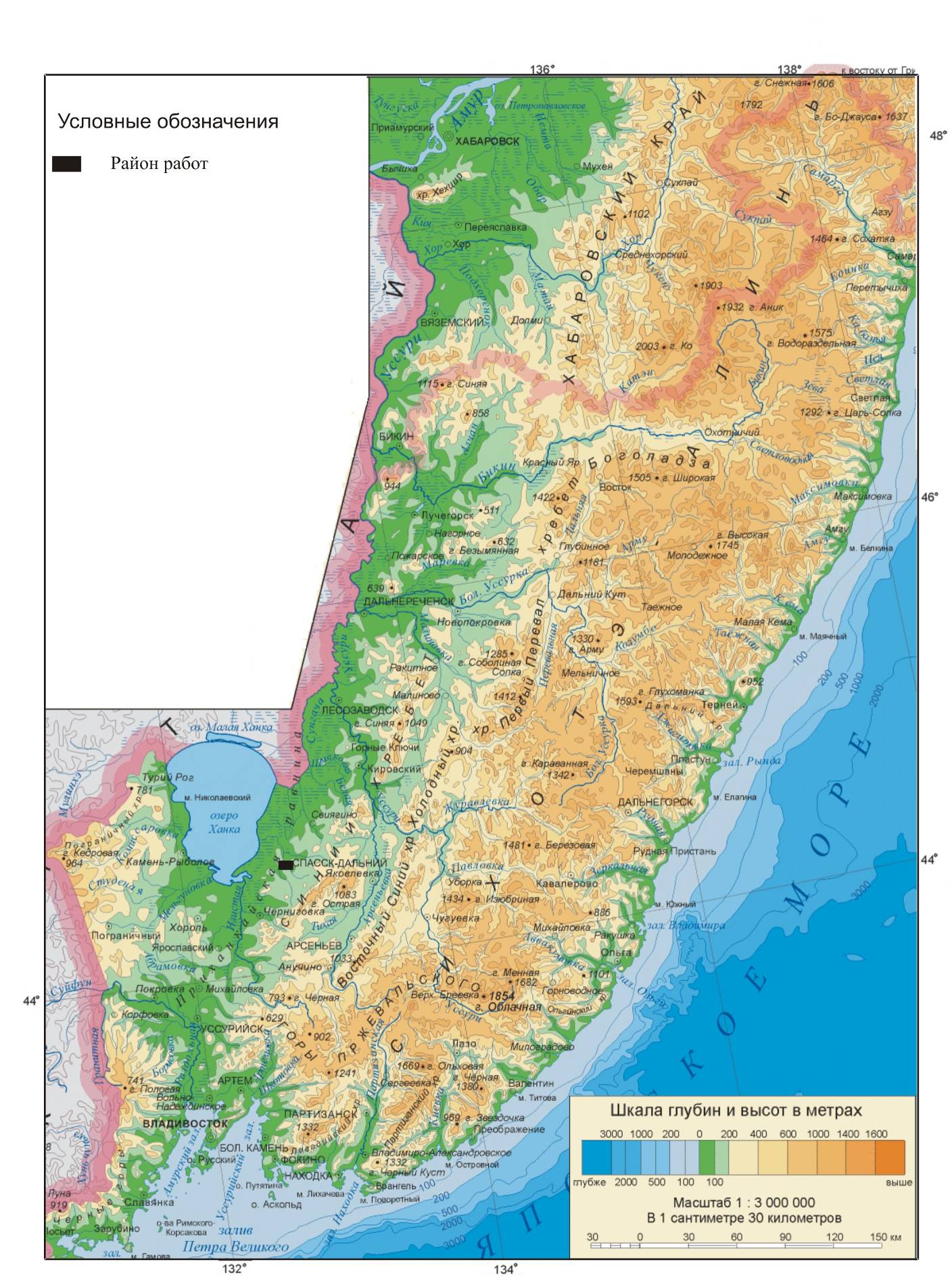 1.1.  Экономико-географическое положениеГородской округ Спасск-Дальний обладает благоприятным экономико-географическим и транспортно-географическим положением в Приморском крае, которое определяется его положением на одном из ключевых участков Транссибирской железнодорожной магистрали и автомобильной дороге федерального значения общего пользования М 60 «Уссури». Важным благоприятным фактором ЭГП является и близость оз. Ханка с его природно-ресурсным потенциалом и одновременно – размещением в трансграничном бассейне оз. Ханка с прилегающими, прежде всего к озеру, китайскими территориями. Благодаря выгодному транспортно-географическому положению город имеет возможность выхода на портово-железнодорожные комплексы Владивостока, Находки, Посьета, Зарубино, международного аэропорта и через них морской выход ко многим странам АТР, в т.ч. крупнейшим странам мира – Японии КНР, США. Через соседние Ханкайский, Пограничный, Октябрьский, Лесозаводский, а также Хасанский районы, город обладает сухопутными выходами (железнодорожными и автодорожными) в сопредельные близко расположенные страны – Китай и КНДР. Транспортно-географическое положение города обеспечивает также выходы в лесные и другие ресурсодобывающие районы Приморского края. 1.2.   Характеристика состояния транспортной инфраструктурыРазвитие транспортной системы городского округа Спасск - Дальний  является необходимым условием улучшения качества жизни населения.Транспортная инфраструктура городского округа Спасск - Дальний  является составляющей инфраструктуры Приморского края. Автомобильные дороги имеют стратегическое значение для городского округа Спасск - Дальний.  Они связывают территорию города с соседними территориями населенных пунктов, обеспечивают жизнедеятельность  населенных пунктов, во многом определяют возможности развития населенных пунктов, по ним осуществляются  автомобильные перевозки грузов и пассажиров. Сеть   автомобильных дорог местного значения обеспечивает мобильность населения и доступ к материальным ресурсам, позволяет расширить производственные возможности экономики за счет снижения транспортных издержек  и  затрат  времени  на перевозки. Максимальные пассажирские потоки формируются на основных магистралях, соединяющие западные и восточные районы с центром, размеры движения достигают более  40  маш./час в каждом направлении.Основными проблемами выполнения пассажирских перевозок автомобильным транспортом являются:- недостаточно хорошее качество автомобильных дорог местного значения;- убыточность пассажирских перевозок на маршрутах, ввиду отсутствия стабильного пассажиропотока.Рост интенсивности движения ведет к необходимости реконструкции автомобильных дорог и искусственных сооружений, приведению их транспортно-эксплуатационных характеристик к нормативным требованиям.Сложные природные условия строительства и большие нагрузки на автомобильные дороги неизбежно ведут к повышенным затратам на их ремонт и содержание. Несвоевременное выполнение ремонта, капитального ремонта и реконструкции автомобильных дорог, наряду с дополнительными издержками на транспорте, в секторах экономики, а также увеличение количества ДТП приводят к необходимости увеличения затрат на приведение дорог в нормативное состояние. Практика показывает, что задержка с проведением ремонтных работ на 2 года ведет к росту дополнительных затрат на капитальный ремонт, сопоставимых с объемами затрат при выполнении их по плану.Отмеченное выше делает актуальным:развитие сети автомобильных дорог (строительство);совершенствование сети автомобильных дорог (реконструкция);формирование дорожной сети как единого транспортного пространства;приведение транспортно-эксплуатационных характеристик автомобильных дорог общего пользования местного значения в соответствие с требованиями норм и технических регламентов.  Недостаточный уровень развития дорожной сети приводит к значительным потерям экономики городского округа Спасск - Дальний, является одним из наиболее существенных ограничений темпов роста социально-экономического развития городского округа Спасск - Дальний, поэтому совершенствование сети автомобильных дорог местного значения общего пользования имеет важное  значение.  Это в будущем позволит  обеспечить приток  трудовых ресурсов,  развитие производства, а это в свою очередь  приведет к экономическому росту городского округа Спасск - Дальний.           Городской  округ Спасск – Дальний имеет развитые автобусные пути сообщения, обеспечивающие связи со всеми районами и городами  края. Структурная схема транспортного комплекса состоит из двух основных составляющих: внутренний пассажирский транспорт и внешний транспорт.               Во внутреннем пассажирском транспорте выделяется частный автомобильный и частный таксомоторный.  Внешний транспорт представлен автомобильными средствами передвижения, обслуживающими междугородние перевозки.                 Проектирование системы общественного транспорта должно полностью отвечать требованиям, предъявляемым в части, касающейся обеспечения доступности объектов общественного транспорта для населения, и, в том числе, для его маломобильных групп.                Стратегической целью в данной отрасли является улучшение обеспечения транспортными услугами жителей муниципального образования с учетом перспективного плана развития дорожно-транспортной сети, автомобильного транспорта.      Недофинансирование дорожной отрасли, в условиях постоянного роста интенсивности движения, изменения состава движения в сторону увеличения грузоподъемности транспортных средств, приводит к несоблюдению межремонтных сроков, накоплению количества не отремонтированных участков.   Учитывая вышеизложенное, в условиях ограниченных финансовых средств стоит задача их оптимального использования с целью максимально возможного снижения количества проблемных участков автомобильных дорог и сооружений на них.           Протяженность автомобильных дорог общего пользования местного значения в городском городского округа Спасск - Дальний  составляет 155,3 км, в том числе с твердым покрытием, а также протяженность освещенных дорог составляет 33,2 км.   В связи с недостаточностью финансирования расходов на дорожное хозяйство в бюджете городского округа Спасск - Дальний эксплуатационное состояние значительной части улично-дорожной сети по отдельным параметрам не соответствует требованиям нормативных документов и технических регламентов.Схема сложившейся территориально- планировочной организации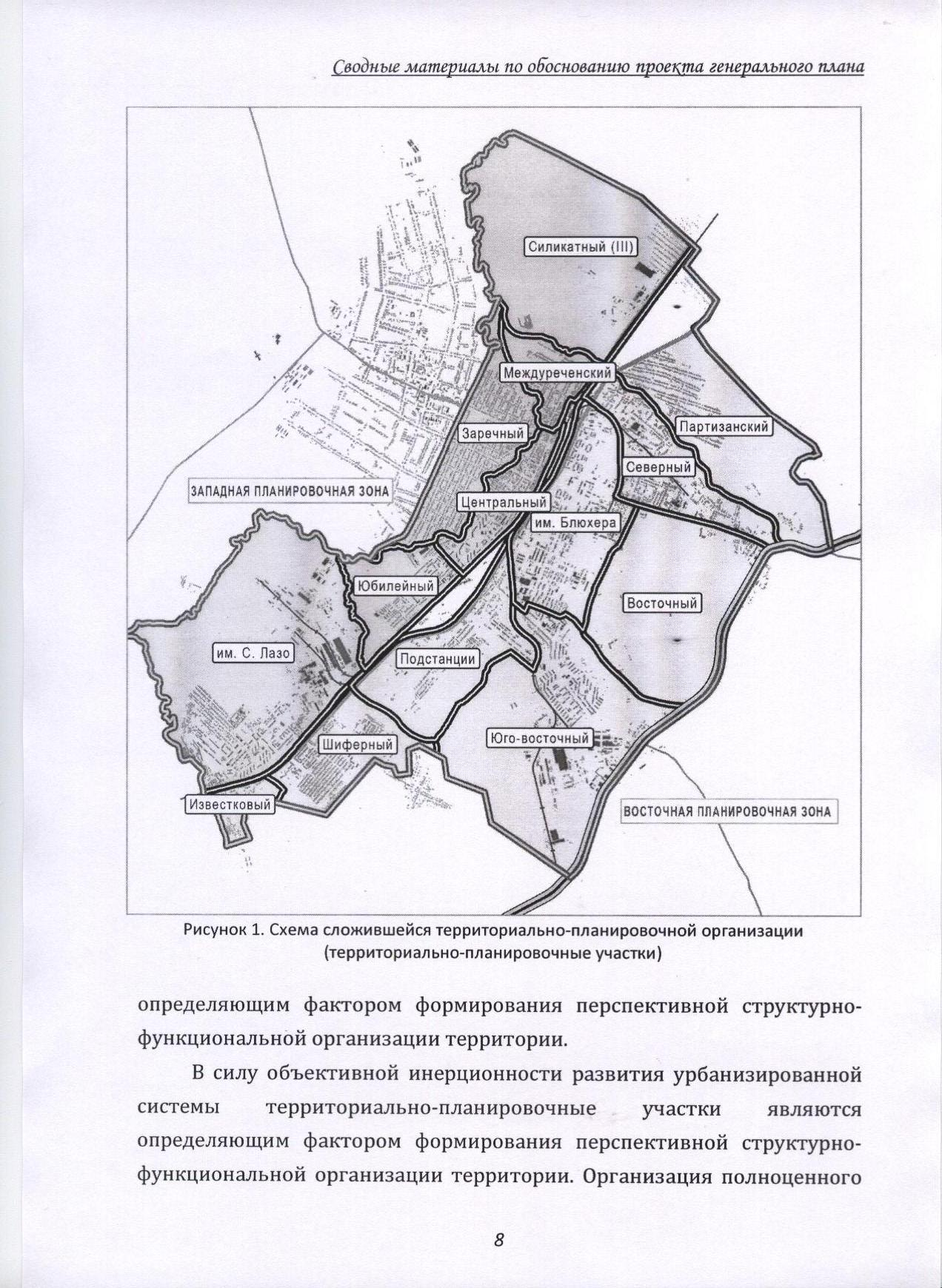 2. Цели и задачи Программы  Основной целью программы является:- развитие современной и эффективной транспортной инфраструктуры, обеспечивающей ускорение товародвижения и снижение транспортных издержек в экономике; -    повышение доступности услуг транспортного комплекса для населения; -  повышение комплексной безопасности и устойчивости транспортной системы. Перечень и обоснование задач, направленных на достижение цели3. Перечень программных мероприятийДля реализации поставленных целей и задач предусмотрен ряд программных мероприятий: 4. Обоснование ресурсного обеспечения Программы            Мероприятия по развитию транспортной инфраструктуры, предусмотренные Программой, будут производиться в объемах, обеспеченных финансированием.           Общий объем финансирования Программы составляет в 2016-2022 годах – 266 738,5  т. рублей за счет средств местного бюджета, в том числе:2016 г. - 5228,5 тыс. рублей;2017 г. -39 810,0 тыс. рублей;2018 г.-45 300,0 тыс. рублей;2019 г.-41 400,0 тыс. рублей;2020 г.-45 000,0 тыс. рублей;2021 г.-45 000,0 тыс. рублей;2022 г.-45 000,0 тыс. рублей.         Общий объем финансирования может быть скорректирован после разработки проектно-сметной документации на выполнение работ по мероприятиям, предусмотренные Программой.5. Механизм реализации ПрограммыРеализация Программы обеспечивается путем организации выполнения предусмотренных мероприятий.Заказчиком работ по выполнению мероприятий, предусмотренных Программой, является Администрация городского округа Спасск-Дальний.Реализация мероприятий Программы осуществляется путем заключения договоров с подрядными организациями в соответствии с Федеральным законом от 21 июля 2005 года № 94-ФЗ «О размещении заказов на поставки товаров, выполнение работ, оказание услуг для государственных и муниципальных нужд».Ежегодно информацию о результатах реализации Программы за истекший год и за весь период реализации Программы, включая оценку значений показателей ожидаемых конечных результатов, сведения о соответствии фактических затрат на реализацию Программы плановому финансированию, причины и обоснования отклонения фактически достигнутых показателей от запланированных заслушивает глава Администрации городского округа Спасск-Дальний.6. Система мониторинга и контроля Программа будет реализована в 2016-2022 годах. Индикаторами и показателями, позволяющими оценить ход реализации Программы являются:-  Увеличение доли протяженности автомобильных дорог общего пользования местного значения, соответствующих нормативным требованиям к транспортно-эксплуатационным показателя; -     Увеличение протяженности пешеходных дорожек (тротуаров); -     Обеспеченность транспортного обслуживания населения; - Сокращение количества дорожно-транспортных происшествий из-за сопутствующих дорожных условий на сети дорог местного значения.Контроль исполнения Программы и общую координацию работ осуществляет заместитель  главы  Администрации городского округа Спасск-Дальний, курирующий вопросы жилищно-коммунального хозяйства. Контроль за целевым использованием бюджетных средств осуществляет финансовое управление Администрации городского округа Спасск-Дальний. Наименование программыПрограмма  комплексного развития транспортной инфраструктуры в городском округе Спасск-Дальний  на 2016-2022 годы   (далее - Программа)Основание для разработки Программы- Федеральный закон от 06 октября .              № 131-ФЗ «Об общих принципах организации местного самоуправления в Российской Федерации»;- постановление Правительства Российской Федерации от  25 декабря 2015 г.  № 1440  «Об утверждении требований к программам комплексного развития транспортной инфраструктуры поселений, городских округов»Исполнитель программы Подрядные организации, отобранные в результате проведения аукционаОсновные разработчики  программыОтдел дорожного хозяйства, транспорта и благоустройства управления ЖКХ Администрации городского округа Спасск-ДальнийЦель программы:- Развитие современной и эффективной транспортной инфраструктуры, обеспечивающей ускорение товародвижения и снижение транспортных издержек в экономике; - Повышение доступности услуг транспортного комплекса для населения; - Повышение комплексной безопасности и устойчивости транспортной системыЗадачи программы:-  Строительство, реконструкция и капитальный   ремонт автомобильных дорог общего пользования местного значения;- Обеспечение функционирования сети автомобильных дорог общего пользования местного значения;-  Обеспечение доступности и повышение качества транспортных услуг автомобильным транспортомСроки реализации программы 2016-2022 г.г.Объемы и источники финансирования:Общий объем финансирования Программы составляет в 2016-2022 годах – 266 738,5  т. рублей за счет средств местного бюджета, в том числе:2016 г- 5228,5 тыс. рублей;2017-39 810,0 тыс. рублей;2018-45 300,0 тыс. рублей;2019-41 400,0 тыс. рублей;2020-45 000,0 тыс. рублей;2021-45 000,0 тыс. рублей;2022-45 000,0 тыс. рублей.Ожидаемые конечные результаты реализациипрограммы:- Повышение уровня транспортной доступности населения;   - Повышение качества и безопасности услуг транспортаКонтроль за исполнением Программы      Контроль исполнения программы и общую координацию работ осуществляет заместитель  главы  Администрации городского округа Спасск-Дальний, курирующий вопросы жилищно-коммунального хозяйстваЦелевые индикаторы Программы- Увеличение доли протяженности автомобильных дорог общего пользования местного значения, соответствующих нормативным требованиям к транспортно-эксплуатационным показателям; - Увеличение протяженности пешеходных дорожек (тротуаров); - Обеспеченность транспортного обслуживания населения; - Сокращение количества дорожно-транспортных происшествий из-за сопутствующих дорожных условий на сети дорог местного значения Наименование задачОбоснование поставленной задачи на предмет соответствия заявленной целиЦель. Создание условий для устойчивого развития сети автомобильных дорог местного значения и транспорта, обеспечивающее повышение доступности и безопасности транспортных услугЦель. Создание условий для устойчивого развития сети автомобильных дорог местного значения и транспорта, обеспечивающее повышение доступности и безопасности транспортных услугСтроительство, реконструкция и капитальный   ремонт автомобильных дорог общего пользования местного значения.Строительство, реконструкция и капитальный ремонт автомобильных дорог позволит улучшить качество дорог, увеличить протяженность дорог с твердым покрытием, увеличить пропускную способность, улучшить ситуацию по безопасности дорожного движенияОбеспечение функционирования сети автомобильных дорог общего пользования местного значения.Обеспечение безопасности дорожного движения на территории городского округа Спасск-Дальний за счёт создания и развития системы мероприятий по своевременному и качественному проведению работ, связанных с приведением в нормативное состояние автомобильных дорог местного значенияОбеспечение доступности и повышение качества транспортных услуг автомобильным транспортомСубсидирование пассажирских перевозок позволяет компенсировать убытки и обеспечивать надежность и безопасность по основным социально значимым маршрутам. № п/пМероприятияСрок1       Выполнение работ по строительству (реконструкции), капитальному ремонту  автомобильных дорог общего пользования местного значения» предусматривается проектирование и строительство (реконструкцию) автомобильных дорог общего пользования местного значения с твердым покрытием, капитальный ремонт и ремонт автомобильных дорог общего пользования местного значения.Весь период реализации Программы 2       Текущее содержание и ремонт городских дорог  предусматривает реализацию мероприятий, направленных на обеспечение текущего содержания и текущего ремонта городских дорог, которое включает летнее и зимнее содержание городских дорог: очистку проезжей части и тротуаров от мусора, снега, удаление снежного вала и очистка обочин, очистку проездов на второстепенные дороги,  россыпь противогололёдного материала на проезжей части и тротуарах,  вывоз снега,  очистка и поправка дорожных знаков, грейдирование грунтовых дорог и прочее. В дополнительные работы входят: дорожная разметка,  установка дорожных знаков, установка барьеров принудительного ограничения скорости, противопаводковые мероприятия (вывоз снега с улиц и тротуаров города), чистка ливневой канализации, отсыпка грунтовых дорог, окрашивание бордюров и леерных ограждений, содержание путепроводов, мостовых переходов и прочее.Весь период реализации Программы 3Субсидия организациям автомобильного транспорта на возмещение убытков от пассажирских перевозок  на территории города округа Спасск-Дальний по регулируемым тарифам. Субсидия выделяется автотранспортным предприятиям, фактически оказывающим услуги по перевозке пассажиров, заключившим договора с администрацией города Спасск-Дальний, на основании проведенного администрацией города  конкурсного отбора. Для этого автотранспортное предприятие обращается в Комиссию по принятию решения о выделении субсидии с заявлением и пакетом документов, подтверждающих недополученные доходы от оказания услуг по перевозке пассажиров автомобильным транспортном общего пользования по социально-значимым маршрутам на территории города Спасск-Дальний.На основании рассмотрения заявления и документов принимается решение комиссии, оформленное протоколом о выделении либо об отказе в выделении субсидии из бюджета города Спасск-Дальний, при положительном решении Уполномоченным органом заключается договор о предоставлении субсидии.Весь период реализации Программы 